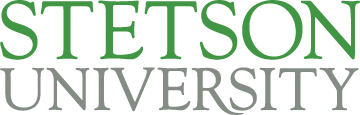 Reference Verification Form (Work Related)Date:   	______________ 	Candidate’s Name:  		__________________________________                                                Employer/Company Name:	__________________________________Reference’s Name:  		___________________________________                                        Reference’s Phone Number:	______________________________Is the candidate currently working?   Yes    /    No   (circle one)Dates of employment:  	____________________________Job Title:  			__________________________________________Rate of Pay: (Note: Some companies will not verify without release) $_______________Is the candidate re-hireable? (Note: Some companies will not verify)   _______________What can you tell me about the candidate’s general performance and productivity?______________________________________________________________________What can you tell me about the candidate’s ability to get along well with others?______________________________________________________________________What can you tell me about the candidate’s ability to handle stress and resolve conflict?	______________________________________________________________________Do you have any other comments regarding the candidate’s work performance?______________________________________________________________________Would you recommend the candidate for employment?  ___________________________________________________________			            ______________Signature of Stetson Representative					Date___________________________________Printed Name:  